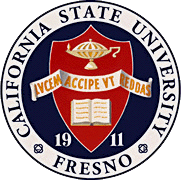     California        State    University,       Fresno        ____James Mullooly (Chair) - COSSNagy Bengiamin - LCEFlorence Cassel Sharma - JCASTVa Nee L. Van Vleck - CSBOscar Vega - CSMTiewei Liu - HMLXuanning Fu - Ex-OfficioAlexandra Gallo – ASAcademic Policy & Planning CommitteeAcademic SenateHenry Madden Library 32065200 North Barton Avenue M/S ML34Fresno, CA 93740-8014P 559.278.2743F 559.278.5745M E M O R A N D U MDecember, 1, 2016TO:		Kevin Ayotte, Chair		Academic SenateFROM:		James Mullooly, Chair                  	Academic Policy & Planning CommitteeRE:             	APM 241 (Interim Policy on Course Syllabi and Grading)This memorandum will serve to inform the Academic Senate that the Academic Policy & Planning Committee moved to approve the Senate’s consideration of the proposed modifications to APM 241 at their 12.1.16 meeting.MSC to consider APM241 as amended in “APM241(AP&Pdraft_12.01.16).docx”Most of the changes are updates of links and corrections of typos. Attachment JM: vb